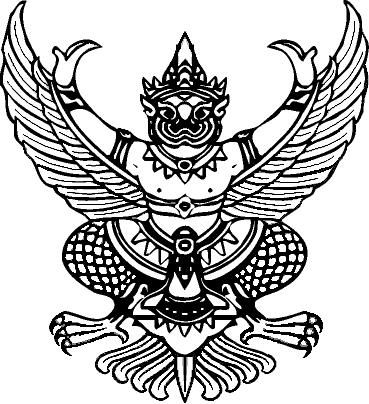 ที่ อว 69.2.1/			       				     	มหาวิทยาลัยแม่โจ้									63  หมู่ 4  ตำบลหนองหาร     	อำเภอสันทราย  จังหวัดเชียงใหม่     	๕๐๒๙๐					             (วัน เดือน ปี)เรื่อง    เรียน    อ้างถึง	(ถ้ามี)สิ่งที่ส่งมาด้วย	(ถ้ามี)		ข้อความ......................................................................................................................……………………………………………………..........................................................................................................……………………………………………………..........................................................................................................……………………………………………………..........................................................................................................		จึงเรียนมาเพื่อโปรด...................					    ขอแสดงความนับถือ	   (รองศาสตราจารย์ ดร.เกรียงศักดิ์  ศรีเงินยวง)	   รองอธิการบดี  ปฏิบัติการแทน	    อธิการบดีมหาวิทยาลัยแม่โจ้สำนักงานมหาวิทยาลัยกองกลาง  งานอำนวยการโทรศัพท์  0 5387 3013โทรสาร  0 5387 3015